PORTARIA No 226, DE 16 DE NOVEMBRO DE 2016.O SECRETÁRIO DE PLANEJAMENTO E DESENVOLVIMENTO ENERGÉTICO DO MINISTÉRIO DE MINAS E ENERGIA, no uso da competência que lhe foi delegada pelo art. 1o, inciso VI, da Portaria MME no 281, de 29 de junho de 2016, tendo em vista o disposto no art. 4º do Decreto nº  8.874, de 11 de outubro de 2016, no art. 4º da Portaria MME nº 506, de 24 de outubro de 2016, e o que consta no Processo no 48000.000558/2016-97, resolve:  		Art. 1º Aprovar como prioritário, na forma do art. 2º, caput, e § 1º, inciso III, do Decreto nº 8.874, de 11 de outubro de 2016, o projeto da Central Geradora Eólica denominada EOL Testa Branca III, cadastrada com o Código Único do Empreendimento de Geração - CEG: EOL.CV.PI.033479-0.01, de titularidade da empresa Testa Branca III Energia S.A., inscrita no CNPJ/MF sob o nº 18.495.534/0001-00, para os fins do art. 2º da Lei nº 12.431, de 24 de junho de 2011, descrito no Anexo à presente Portaria.   		Parágrafo único. As Unidades Geradoras da EOL Testa Branca III foram liberadas para entrarem em operação comercial por meio dos Despachos SFG/ANEEL nº 2.155/2016, 
nº 2.313/2016 e no 2.448/2016.Art. 2º A Testa Branca III Energia S.A. e a Sociedade Controladora deverão: I - dar ciência ou submeter à anuência prévia da Agência Nacional de Energia Elétrica - ANEEL a cessão ou o oferecimento dos direitos emergentes de seu Ato de Outorga em garantia, inclusive por meio de cessão fiduciária, na forma e condições previstas nas normas setoriais;II - manter informação atualizada junto à ANEEL relativa à composição societária, identificando o grupo de controle e explicitando as participações societárias diretas e indiretas dos respectivos controladores da empresa titular do projeto.III - destacar, quando da emissão pública das debêntures, na primeira página do Prospecto e do Anúncio de Início de Distribuição ou, no caso de distribuição com esforços restritos, do Aviso de Encerramento e do material de divulgação, o número e a data de publicação desta Portaria e o compromisso de alocar os recursos obtidos no projeto prioritário aprovado;IV - manter a documentação relativa à utilização dos recursos captados, até cinco anos após o vencimento das debêntures emitidas, para consulta e fiscalização pelos Órgãos de Controle; eV - observar as demais disposições constantes na Lei nº 12.431, de 2011, no Decreto nº 8.874, de 2016, na Portaria MME nº 506, de 24 de outubro de 2016, na legislação e normas vigentes e supervenientes, sujeitando-se às penalidades legais, inclusive aquela prevista no art. 2º, § 5º, da Lei nº 12.431, de 2011, a ser aplicada pela Secretaria da Receita Federal do Brasil.  Art. 3º A ANEEL deverá informar ao Ministério de Minas e Energia e à Unidade da Receita Federal do Brasil com jurisdição sobre o estabelecimento matriz da Testa Branca III Energia S.A. a extinção da outorga de geração da EOL Testa Branca III. 		Art. 4º Alterações técnicas ou de titularidade do projeto de que trata esta Portaria, autorizadas pela ANEEL ou pelo Ministério de Minas e Energia, não ensejarão a publicação de nova Portaria de aprovação do projeto como prioritário, para fins do art. 2º da Lei nº 12.431, de 24 de junho de 2011. 		Art. 5º Esta Portaria entra em vigor na data de sua publicação.EDUARDO AZEVEDO RODRIGUESEste texto não substitui o publicado no DOU de 17.11.2016. ANEXO* Todas as ações, quaisquer valores mobiliários conversíveis em ações e respectivos direitos de subscrição, de emissão da Testa Branca III Energia S.A. e de titularidade da Potami Energia S.A., bem como dividendos, rendimentos e demais direitos decorrentes da titularidade das ações da acionista foram empenhados em favor do Banco Nacional de Desenvolvimento Econômico e Social - BNDES, nos termos do contrato de financiamento, mediante abertura de crédito nº 16202681, de 22 de junho de 2016, celebrado com o Banco Nacional de Desenvolvimento Econômico e Social - BNDES, para garantir as obrigações assumidas pela Testa Branca III Energia S.A., no respectivo Contrato, registrado e arquivado em Cartório de Notas e Documentos na Comarca da sede da Testa Branca III Energia S.A., para produzir efeitos contra terceiros.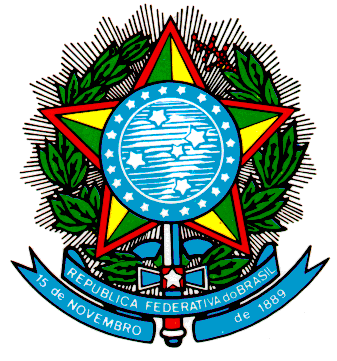 Ministério de Minas e Energia
Consultoria JurídicaTITULAR DO PROJETOTITULAR DO PROJETOTITULAR DO PROJETOTITULAR DO PROJETOTITULAR DO PROJETOTITULAR DO PROJETO01Razão Social      Razão Social      Razão Social      02CNPJ      Testa Branca III Energia S.A.Testa Branca III Energia S.A.Testa Branca III Energia S.A.18.495.534/0001-0003Logradouro Logradouro Logradouro 04NúmeroAvenida BarbacenaAvenida BarbacenaAvenida Barbacena472 05Complemento 06Bairro/Distrito07CEP4º Andar, Sala 406 - ParteBarro Preto30190-13008Município09UF10TelefoneBelo HorizonteMG(11) 3254-982111Outorga de AutorizaçãoOutorga de AutorizaçãoOutorga de AutorizaçãoOutorga de AutorizaçãoOutorga de AutorizaçãoPortaria MME nº 27, de 1º de março de 2016.Portaria MME nº 27, de 1º de março de 2016.Portaria MME nº 27, de 1º de março de 2016.Portaria MME nº 27, de 1º de março de 2016.Portaria MME nº 27, de 1º de março de 2016.12REPRESENTANTES LEGAIS DA EMPRESA TITULAR DO PROJETO REPRESENTANTES LEGAIS DA EMPRESA TITULAR DO PROJETO Ricardo Alberto Oliveira dos SantosRicardo Alberto Oliveira dos SantosCPF: 857.242.111-49.Gustavo Barros MattosGustavo Barros MattosCPF: 270.807.728-77.13RELAÇÃO DOS ACIONISTAS DA EMPRESA TITULAR DO PROJETO (Cia. Fechada) RELAÇÃO DOS ACIONISTAS DA EMPRESA TITULAR DO PROJETO (Cia. Fechada) RELAÇÃO DOS ACIONISTAS DA EMPRESA TITULAR DO PROJETO (Cia. Fechada) Razão Social Razão Social CNPJParticipação (%)Potami Energia S.A. (*)Potami Energia S.A. (*)15.190.480/0001-78100%14PESSOA JURÍDICA CONTROLADORA DA EMPRESA TITULAR DO PROJETO (Cia. Aberta)PESSOA JURÍDICA CONTROLADORA DA EMPRESA TITULAR DO PROJETO (Cia. Aberta)Razão Social      Razão Social      CNPJNão se aplica.Não se aplica.Não se aplica.CARACTERÍSTICAS DO PROJETOCARACTERÍSTICAS DO PROJETO15DenominaçãoEOL Testa Branca III.EOL Testa Branca III.16DescriçãoCentral Geradora Eólica com 22.200 kW de capacidade instalada, constituída por dez Unidades Geradoras e Sistema de Transmissão de Interesse Restrito.Central Geradora Eólica com 22.200 kW de capacidade instalada, constituída por dez Unidades Geradoras e Sistema de Transmissão de Interesse Restrito.17 Localização [Município(s)/UF(s)]Município de Ilha Grande, Estado do Piauí.Município de Ilha Grande, Estado do Piauí.18 Data Prevista para Entrada em Operação Em operação comercial plena desde 15 de setembro de 2016.Em operação comercial plena desde 15 de setembro de 2016.